Queen Elizabeth II 90th Birthday Celebrations………………………………………………..was rung on 11th /12th June, 2016at …………………………..……….in celebration of the Queen’s Official 90th Birthday by the following ringers………………………………………..………………………………………..………………………………………..………………………………………..………………………………………..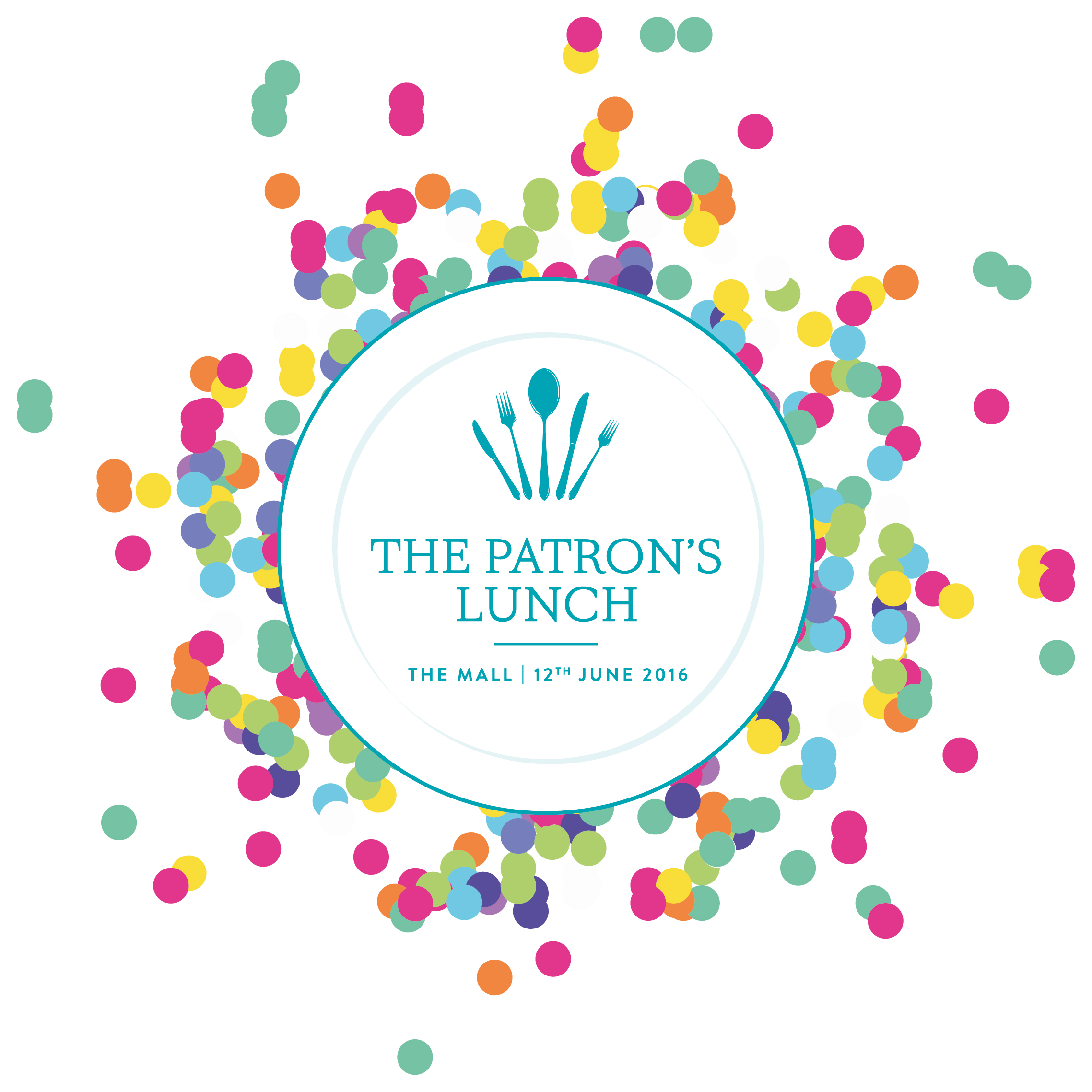 ………………………………………..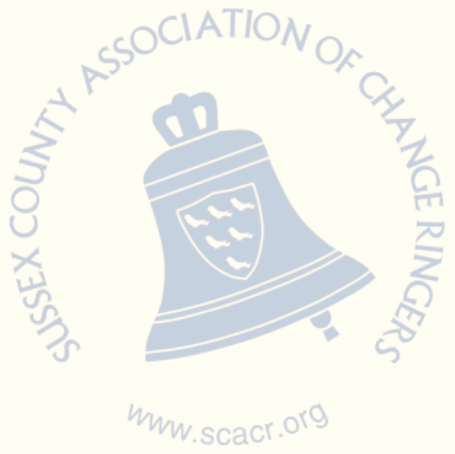 ………………………………………..…………………………………………Conducted by: 